Дидактическое пособие для определения количества слогов в слове«Слоговой паровозик»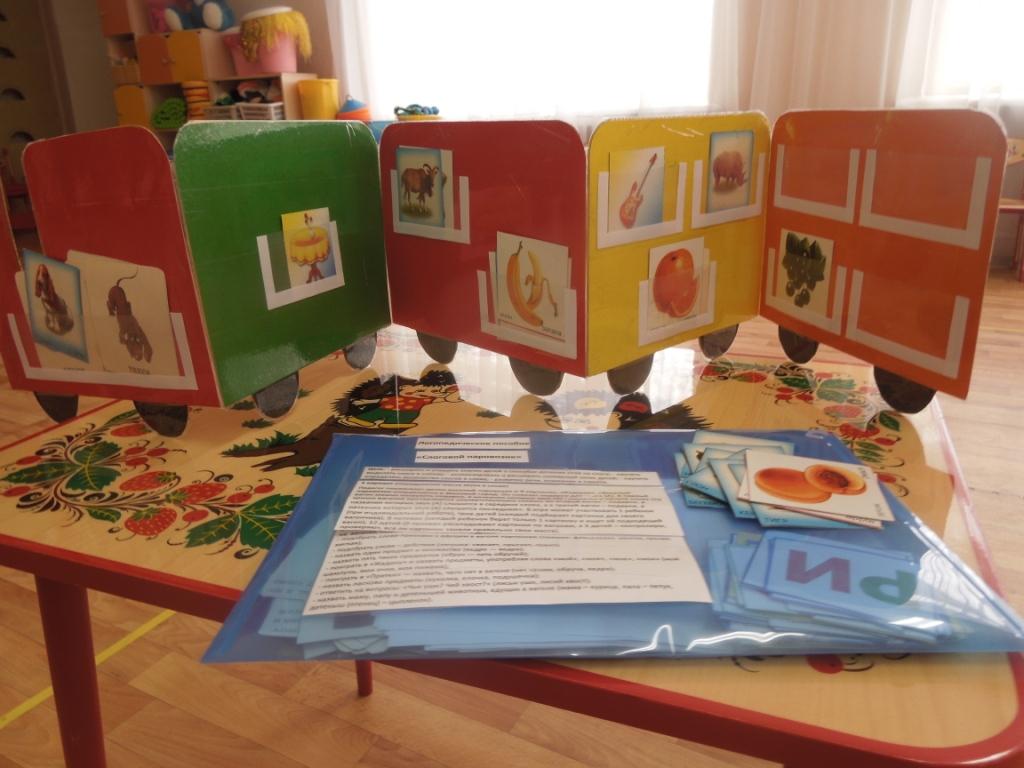 